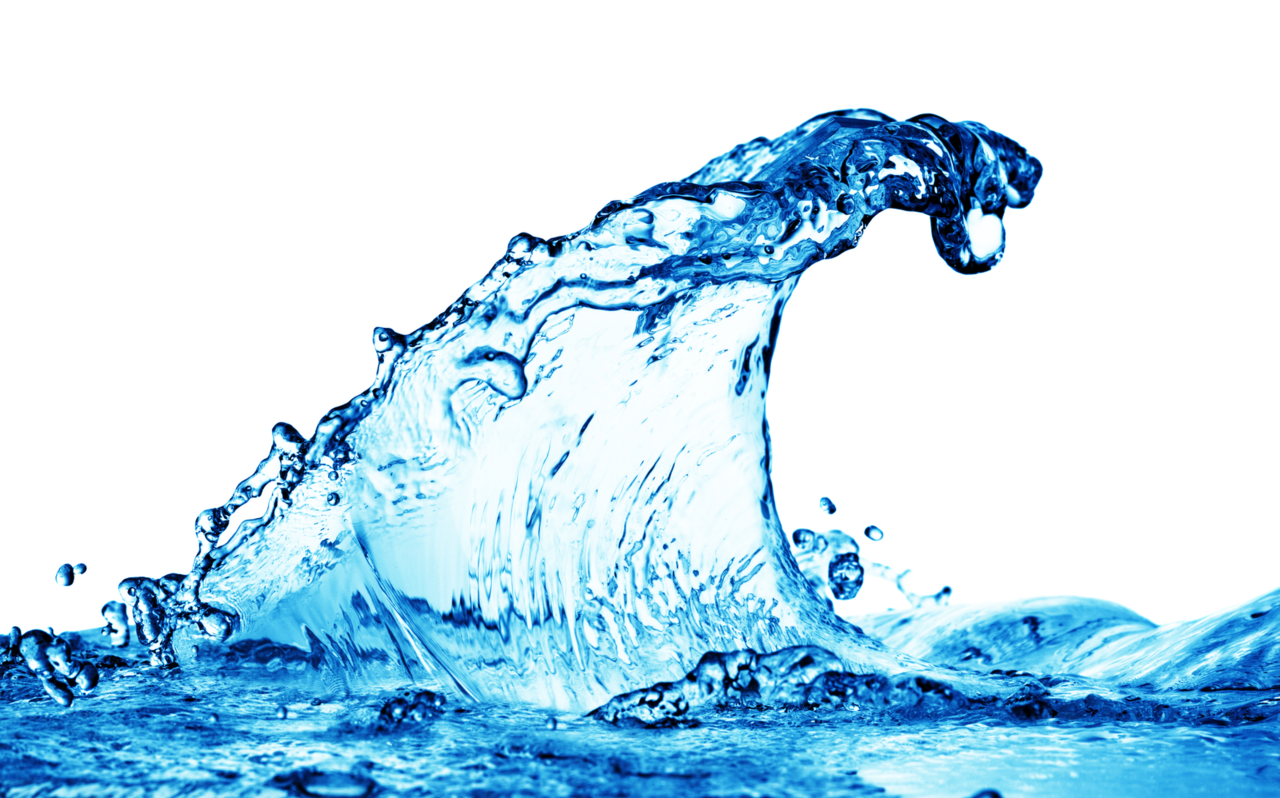 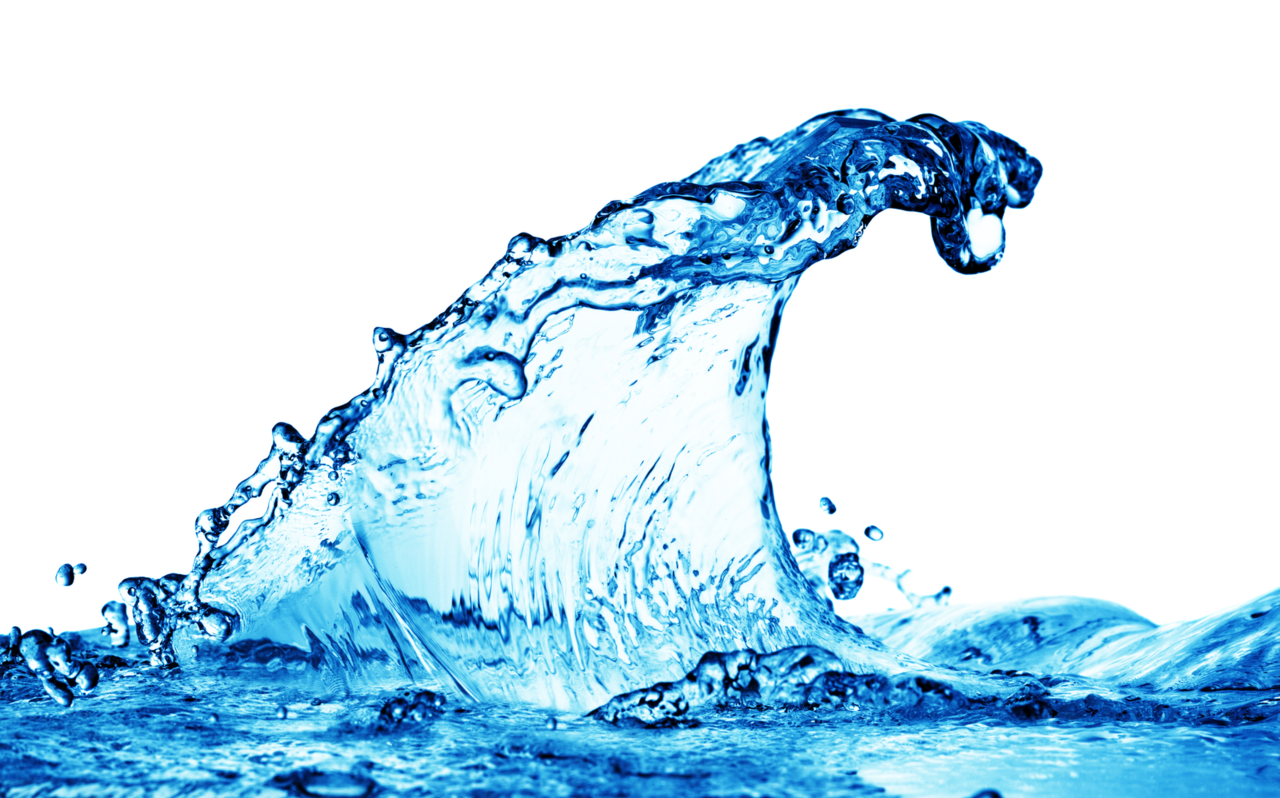 Relaxation				COGNITIVE REASSURANCE:				Recovery through physiologyPre-emptive self-care				Familiarity						Breathing exercisesWeighing Evidence				Time Limited						Muscle relaxationGoal setting					Safety							Movement						Communication						Defuse unhelpful thinking